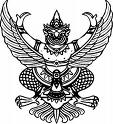 			         ประกาศองค์การบริหารส่วนตำบลนาโพธิ์						     เรื่อง  รับสมัครบุคคลเพื่อสรรหาและเลือกสรรเป็นพนักงานจ้าง 						   *********************************	ด้วยองค์การบริหารส่วนตำบลนาโพธิ์  อำเภอกุดรัง   จังหวัดมหาสารคาม  มีความประสงค์จะรับสมัครบุคคลเพื่อสรรหาและเลือกสรรบุคคลเพื่อเป็นพนักงานจ้างตามภารกิจ สังกัดองค์การบริหารส่วนตำบลนาโพธิ์	อาศัยอำนาจตามความในมาตรา  ๒๒ และ ๒๖ แห่งพระราชบัญญัติระเบียบการบริหารงานบุคคลส่วนท้องถิ่น พ.ศ.๒๕๔๒ ประกอบกับประกาศคณะกรรมการพนักงานส่วนตำบลจังหวัดมหาสารคาม เรื่อง หลักเกณฑ์และเงื่อนไขเกี่ยวกับพนักงานจ้าง หมวด ๔  การสรรหาและเลือกสรรข้อ ๑๘,๑๙ และข้อ ๒๐  องค์การบริหารส่วนตำบลนาโพธิ์ จึงประกาศรับสมัครบุคคลเพื่อดำเนินการสรรหาและเลือกสรรบุคคลเพื่อเป็นพนักงานจ้างตามภารกิจ ดังนี้										๑. ตำแหน่งที่รับสมัคร 											๑.๑  พนักงานจ้างตามภารกิจ	  									(๑)  ตำแหน่งผู้ช่วยเจ้าพนักงานพัสดุ		จำนวน     ๑     อัตรา		๒. คุณสมบัติทั่วไปและคุณสมบัติเฉพาะสำหรับตำแหน่งของผู้มีสิทธิสมัครเข้ารับการสรรหาและการเลือกสรร 													๒.๑ คุณสมบัติทั่วไป										ผู้มีสิทธิสมัครเข้ารับการสรรหาและเลือกสรรต้องมีคุณสมบัติและไม่มีลักษณะต้องห้ามดังต่อไปนี้	 												(๑) มีสัญชาติไทย											(๒) อายุไม่ต่ำกว่า  ๑๘  ปีและไม่เกิน ๖๐ ปี								(๓) ไม่เป็นบุคคลล้มละลาย									(๔) ไม่เป็นผู้มีร่างกายทุพพลภาพจนไม่สามารถปฏิบัติหน้าที่ได้  ไร้ความสามารถหรือจิตฟั่นเฟือน  ไม่สมประกอบ  หรือเป็นโรคตามที่กำหนดไว้ในประกาศกำหนดโรคที่เป็นลักษณะต้องห้ามเบื้องต้นสำหรับพนักงานส่วนตำบล  ดังนี้												(ก) โรคเรื้อนในระยะติดต่อหรือในระยะที่ปรากฏอาการเป็นที่รังเกียจแก่สังคม				(ข) วัณโรคในระยะอันตราย									(ค) โรคเท้าช้างในระยะที่ปรากฏอาการเป็นที่รังเกียจแก่สังคม						(ง) โรคติดยาเสพติดให้โทษ									(จ) โรคพิษสุราเรื้อรัง									(๕) ไม่เป็นผู้ดำรงตำแหน่งทางการเมือง  กรรมการพรรคการเมืองหรือเจ้าหน้าที่ในพรรค  การเมือง										/(๖) ไม่เป็น............					       -๒-		(๖)  ไม่เป็นผู้ดำรงตำแหน่งผู้บริหารท้องถิ่น  คณะผู้บริหารท้องถิ่น  สมาชิกสภาท้องถิ่น			(๗) ไม่เป็นผู้เคยต้องรับโทษจำคุกโดยคำพิพากษาถึงที่สุดให้จำคุก  เพราะกระทำความผิดทางอาญา  เว้นแต่เป็นโทษสำหรับความผิดที่ได้กระทำโดยประมาทหรือความผิดลหุโทษ					(๘) ไม่เป็นผู้เคยถูกลงโทษให้ออก ปลดออก  หรือไล่ออกจากราชการ รัฐวิสาหกิจ  หรือหน่วยงานอื่นของรัฐ 												(๙) ไม่เป็นภิกษุ สามเณร นักพรต									(๑๐) ไม่เป็นข้าราชการหรือลูกจ้างของส่วนราชการ พนักงานหรือลูกจ้างของหน่วยงานอื่นของรัฐ  รัฐวิสาหกิจ  หรือพนักงานหรือลูกจ้างของราชการส่วนท้องถิ่น							(๑๑) ไม่เป็นผู้เคยกระทำการทุจริตในการสอบเข้ารับราชการ					๒.๒ คุณสมบัติเฉพาะสำหรับตำแหน่ง									ผู้สมัครต้องมีคุณสมบัติเฉพาะสำหรับตำแหน่ง ตามบัญชีลักษณะงานคุณสมบัติเฉพาะตำแหน่งสำหรับตำแหน่ง ตามที่ระบุไว้ในรายละเอียดเกี่ยวกับการรับสมัครแนบท้ายประกาศ (ผนวก ก)	๓. การรับสมัคร เอกสารและหลักฐานที่ใช้ในการสมัคร	๓.๑ วันเวลาและสถานที่รับสมัคร									       ผู้สนใจสมัครติดต่อขอรับใบสมัครและยื่นใบสมัครด้วยตนเองพร้อมหลักฐาน ณ สำนักปลัด อบต.องค์การบริหารส่วนตำบลนาโพธิ์  หมู่ ๑  ตำบลนาโพธิ์   อำเภอกุดรัง   จังหวัดมหาสารคาม  โดยกำหนดรับสมัครวันที่  ๑ มีนาคม  ๒๕๖๕  ถึงวันที่  ๙ มีนาคม  ๒๕๖๕  ในวันและเวลาราชการ                            (ตั้งแต่เวลา ๐๘.๓๐ – ๑๖.๓๐ น.)	๓.๒  เอกสารและหลักฐานที่ต้องยื่นพร้อมใบสมัคร						   	       ผู้ประสงค์สมัครเข้ารับการสรรหาและเลือกสรรต้องยื่นเอกสารและหลักฐานในการสมัครด้วยตนเอง โดยกรอกรายละเอียดในใบสมัครให้ถูกต้องครบถ้วนพร้อมทั้งนำเอกสารฉบับจริงและสำเนารับรองความถูกต้อง จำนวน   ๑  ชุด  มายื่นในวันรับสมัครสอบ ดังนี้ 								(๑) สำเนาวุฒิการศึกษา หรือหนังสือรับรอง และทะเบียนแสดงผลการเรียนที่ระบุสาขาที่ตรงตามคุณสมบัติเฉพาะสำหรับตำแหน่งที่สมัครสอบพร้อมรับรองสำเนาถูกต้องอย่างละ ๑ ฉบับ			          (๒) รูปถ่ายหน้าตรงไม่สวมหมวก และไม่ใส่แว่นตาดำ ขนาด  ๑  นิ้ว ถ่ายครั้งเดียวไม่เกิน ๖ เดือน (นับถึงวันสมัคร) จำนวน ๓ รูป โดยให้ผู้สมัครเขียน ชื่อ–สกุล ตำแหน่งที่สมัครสอบไว้ด้านหลังรูปถ่ายทุกรูป 													          (๓) สำเนาทะเบียนบ้าน พร้อมรับรองสำเนาถูกต้อง	จำนวน  ๑  ฉบับ				          (๔) สำเนาบัตรประจำตัวประชาชน พร้อมรับรองสำเนาถูกต้อง  จำนวน  ๑  ฉบับ			(๕) ใบรับรองแพทย์ จากโรงพยาบาลของรัฐ ที่แสดงว่าไม่เป็นโรคต้องห้ามตามประกาศข้อ ๒.๑  ซึ่งออกไม่เกิน ๑ เดือน นับตั้งแต่ตรวจร่างกาย								          (๖) เอกสารอื่น ๆ เช่น ใบเปลี่ยนชื่อตัว ชื่อสกุล  ทะเบียนสมรส (ถ้ามี)  จำนวน  ๑  ฉบับ											/๓.๓ ค่าธรรมเนียม.......					      -๓-๓.๓ ค่าธรรมเนียมการสมัคร 										ผู้สมัครเข้ารับการสรรหาและเลือกสรรต้องเสียค่าธรรมเนียมในการสมัครเข้ารับการสรรหาและเลือกสรร จำนวน ๑๐๐ บาท (หนึ่งร้อยบาทถ้วน) ค่าธรรมเนียมการสมัครจะไม่จ่ายคืนให้ไม่ว่ากรณีใดๆทั้งสิ้น             ๓.๔ เงื่อนไขในการสมัคร 										ผู้สมัครเข้ารับการสรรหาและเลือกสรรจะต้องรับผิดชอบในการตรวจสอบและรับรองตนเองว่าเป็นผู้มีคุณสมบัติทั่วไป และคุณสมบัติเฉพาะสำหรับตำแหน่งตรงตามประกาศรับสมัครจริง และจะต้องกรอกรายละเอียดต่าง ๆ ในใบสมัครพร้อมทั้งยื่นหลักฐานในการสมัครให้ถูกต้องครบถ้วน ในกรณีที่มีความผิดพลาดอันเกิดจากผู้สมัครไม่ว่าด้วยเหตุผลใดๆ หรือคุณวุฒิการศึกษาไม่ตรงตามคุณสมบัติเฉพาะสำหรับตำแหน่งที่สมัครอันเป็นผลทำให้ผู้สมัครไม่มีสิทธิสมัครตามประกาศรับสมัครดังกล่าวหากตรวจสอบพบเมื่อใด ให้ถือว่าการรับสมัครและการได้เข้ารับการสรรหาและการเลือกสรรครั้งนี้ถือเป็นโมฆะ สำหรับผู้นั้น ตั้งแต่ต้น	  	                    ผู้สมัครที่ใช้หลักฐานอันเป็นเท็จ หรือ หลักฐานปลอม จะถูกดำเนินคดีฐาน แจ้งความอันเป็นเท็จต่อเจ้าพนักงาน ตามประมวลกฎหมายอาญามาตรา ๑๓๗ “ผู้ใด แจ้งความอันเป็นเท็จต่อเจ้าพนักงาน ซึ่งอาจทำให้ผู้อื่นหรือประชาชนเสียหาย ต้องระวางโทษจำคุกไม่เกิน ๖ เดือน หรือปรับไม่เกินหนึ่งพันบาทหรือทั้งจำทั้งปรับ” ทั้งนี้ไม่ว่าองค์การบริหารส่วนตำบลนาโพธิ์ จะตรวจพบเมื่อใดก็ตาม				                           ๔. การประกาศรายชื่อผู้มีสิทธิรับการสรรหา และกำหนดวันเวลา สถานที่ในการประเมินสมรรถนะ	                                  	๔.๑ ประกาศรายชื่อและหมายเลขประจำตัวผู้มีสิทธิเข้ารับการสรรหาและเลือกสรร		      ในวันที่  ๑๔  มีนาคม  ๒๕๖๕  โดยจะปิดประกาศ ณ   ที่ทำการองค์การบริหารส่วนตำบลนาโพธิ์  อำเภอกุดรัง    จังหวัดมหาสารคาม และทางเว็ปไซค์ขององค์การบริหารส่วนตำบลนาโพธิ์  www.tambonnapho.go.th 	๔.๒ องค์การบริหารส่วนตำบลนาโพธิ์ จะทำการสรรหาและเลือกสรรโดยวิธีการสอบข้อเขียนและสอบสัมภาษณ์ ในวันที่  ๒๓  มีนาคม  ๒๕๖๕  ณ ห้องประชุมองค์การบริหารส่วนตำบลนาโพธิ์  อำเภอกุดรัง จังหวัดมหาสารคาม 										                           ๕. หลักเกณฑ์และวิธีการสรรหาและเลือกสรร 					   		      องค์การบริหารส่วนตำบลนาโพธิ์ จะดำเนินการสรรหาและเลือกสรรบุคคลเพื่อเป็นพนักงานจ้าง โดยยึดหลักสมรรถนะ ความเท่าเทียมในโอกาสและประโยชน์ของทางราชการเป็นสำคัญ ด้วยกระบวนการที่ได้มาตรฐานเป็นธรรม โปร่งใส ตรวจสอบได้ ตามหลักการบริหารกิจการบ้านเมืองที่ดี  โดยมีหลักเกณฑ์การเลือกสรรบุคคลเพื่อปฏิบัติงาน ตามรายละเอียดเกี่ยวกับการรับสมัครแนบท้ายประกาศนี้ (ภาคผนวก ข.)     	                 ๖. หลักเกณฑ์การตัดสิน									            	(๑) คณะกรรมการดำเนินการสรรหาและเลือกสรร จะดำเนินการในรูปของคณะกรรมการโดยยึดหลักสมรรถนะความเท่าเทียมในโอกาสและประโยชน์ของทางราชการ ความรู้ความเสมอภาคและความเป็นธรรมเป็นหลัก       												(๒) ผู้ที่ผ่านการคัดเลือกจะต้องได้รับคะแนนในการประเมินสมรรถนะในแต่ละภาคไม่ต่ำกว่าร้อยละ ๖๐  โดยการดำเนินการจ้างจะเป็นไปตามลำดับคะแนนที่สอบได้  	/(๓) การขึ้นบัญชี........       -๔-	(๓) การขึ้นบัญชีรายชื่อผู้ผ่านการสรรหาและเลือกสรร โดยเรียงตามลำดับคะแนนรวมสูงสุดลงมายังผู้สอบผ่านที่ได้รับคะแนนต่ำกว่าตามลำดับ กรณีที่มีผู้ผ่านการเลือกสรรได้คะแนนรวมเท่ากันจะให้ผู้ที่ผ่านการเลือกสรรได้คะแนนภาคความเหมาะสมกับตำแหน่งมากกว่าเป็นผู้อยู่ในลำดับที่สูงกว่าถ้าได้รับคะแนนภาคความเหมาะสมกับตำแหน่งเท่ากัน ก็ให้ผู้รับเลขประจำตัวสอบก่อนเป็นผู้อยู่ในลำดับที่สูงกว่า 				(๔) บัญชีรายชื่อผู้ผ่านการสรรหาและเลือกสรร กำหนดให้บัญชีมีอายุใช้ได้ไม่เกิน ๑ ปี แต่ถ้ามีการสรรหาและเลือกสรรในตำแหน่งเดียวกันนั้นอีก และได้ขึ้นบัญชีผู้ผ่านการสรรหาและเลือกสรรได้ในตำแหน่งเดียวกันใหม่แล้ว บัญชีผู้ผ่านการเลือกสรรในตำแหน่งดังกล่าวในครั้งก่อนเป็นอันยกเลิก 			       ๗.การประกาศรายชื่อผู้ได้รับการเลือกสรร 						  	   องค์การบริหารส่วนตำบลนาโพธิ์ จะประกาศรายชื่อผู้ผ่านการสรรหาและเลือกสรรในวันที่ ๓๑ มีนาคม  ๒๕๖๕  โดยจะปิดประกาศไว้ ณ ที่ทำการองค์การบริหารส่วนตำบลนาโพธิ์  อำเภอกุดรัง  จังหวัดมหาสารคาม  และทางเว็ปไซค์องค์การบริหารส่วนตำบลนาโพธิ์  www.tambonnapho.go.th 	องค์การบริหารส่วนตำบลนาโพธิ์  จะขึ้นบัญชีผู้ผ่านการเลือกสรรได้เป็นเวลา ๑ ปี นับตั้งแต่วันประกาศผลการคัดเลือกและบัญชีผู้ผ่านการเลือกสรรได้ครั้งนี้เป็นอันยกเลิก ตามกรณีใดกรณีหนึ่ง 							๗.๑ ผู้ผ่านการเลือกสรรได้ขอสละสิทธิ์รับการจ้างในตำแหน่งที่ผ่านการเลือกสรรได้ 			๗.๒ ผู้ผ่านการเลือกสรรไม่มารายงานตัว เพื่อรับการจ้างภายในเวลาที่กำหนด				๗.๓ ผู้ผ่านการเลือกสรรมีเหตุไม่มาปฏิบัติหน้าที่ได้ตามกำหนดเวลาที่จะจ้างในตำแหน่งที่ผ่านการเลือกสรรได้												๗.๔ องค์การบริหารส่วนตำบลนาโพธิ์ ขอสงวนสิทธิประกาศยกเลิกบัญชีก่อนกำหนดได้โดยมิต้องแจ้งให้ทราบล่วงหน้า ในกรณีองค์การบริหารส่วนตำบลนาโพธิ์ ประกาศให้มีการสรรหาและเลือกสรรขึ้นใหม่ในตำแหน่งที่มีลักษณะงานเดียวกันนี้แล้วแต่กรณี	                                                                           ๘. การจัดทำสัญญาจ้างผู้ผ่านการเลือกสรร 							     ๘.๑ องค์การบริหารส่วนตำบลนาโพธิ์ จะสั่งจ้างผู้ที่ได้รับการสรรหาและเลือกสรรตามลำดับที่ประกาศขึ้นบัญชีไว้ ต่อเมื่อได้รับความเห็นชอบจากคณะกรรมการพนักงานส่วนตำบลจังหวัดมหาสารคามแล้ว	               ๘.๒ ระยะเวลาในการทำสัญญาจ้างคราวละไม่เกิน ๓ ปี (ตามแผนอัตรากำลัง ๓ ปี) ประจำปีงบประมาณ      พ.ศ.๒๕๖๔-๒๕๖๖   						                 			               ๘.๓ พนักงานจ้างผู้ใดขาดคุณสมบัติหรือคุณสมบัติไม่ตรงตามกำหนด องค์การบริหารส่วนตำบลนาโพธิ์         อาจถอนรายชื่อผู้นั้นออกจากบัญชีผู้ผ่านการเลือกสรร  	จึงประกาศมาให้ทราบโดยทั่วกัน		            ประกาศ  ณ  วันที่   ๒๑   เดือนกุมภาพันธ์    พ.ศ.๒๕๖๕					(นายเรืองฤทธิ์    จันทร์ศรี) 								     นายกองค์การบริหารส่วนตำบลนาโพธิ์					 ภาคผนวก  ก 								       เอกสารแนบท้ายประกาศองค์การบริหารส่วนตำบลนาโพธิ์ 			    เรื่อง  รับสมัครบุคคลเพื่อสรรหาและเลือกสรรเป็นพนักงานจ้าง ลงวันที่  ๒๑  เดือนกุมภาพันธ์  พ.ศ.๒๕๖๕พนักงานจ้างตามภารกิจ      ๑. ตำแหน่งผู้ช่วยเจ้าพนักงานพัสดุ			 จำนวน	      ๑     อัตรา		            	หน้าที่และความรับผิดชอบปฏิบัติงานในฐานะผู้ปฏิบัติงานระดับต้นซึ่งไม่จำเป็นต้องใช้ผู้สำเร็จการศึกษาระดับปริญญาปฏิบัติงานพัสดุตามแนวทาง แบบอย่าง ขั้นตอน และวิธีการที่ชัดเจน ภายใต้การกำกับ แนะนำ ตรวจสอบและปฏิบัติงานอื่นตามที่ได้รับมอบหมาย โดยมีลักษณะงานที่ปฏิบัติในด้านต่าง ๆ ดังนี้๑. ด้านการปฏิบัติการ ๑.๑ ปฏิบัติงานขั้นต้นเกี่ยวกับงานพัสดุในการจัดหา จัดซื้อ ว่าจ้าง การเก็บรักษา นำส่ง การซ่อมแซม และบำรุงรักษาพัสดุครุภัณฑ์อุปกรณ์เครื่องมือเครื่องใช้ต่างๆ เพื่อให้อยู่ในสภาพดีพร้อมต่อการใช้งาน๑.๒ ทำทะเบียนการเบิกจ่ายพัสดุการเก็บรักษาใบสำคัญหลักฐานและเอกสารเกี่ยวกับพัสดุ เพื่อรวบรวมไว้เป็นข้อมูลในการดำเนินงาน๑.๓ ร่างและตรวจสัญญาซื้อสัญญาจ้าง หนังสือโต้ตอบ บันทึกย่อเรื่องเกี่ยวกับงาน พัสดุ เพื่อเป็นหลักฐานในการดำเนินงาน๑.๔ รายงาน สรุปความเห็นเกี่ยวกับงานพัสดุ เพื่อจัดทำรายงาน และนำเสนอ ผู้บังคับบัญชาในหน่วยงาน๑.๕ ศึกษาและเสนอความเห็นเกี่ยวกับระเบียบงานพัสดุ เพื่อร่วมพัฒนาให้ระเบียบ การปฏิบัติงานมีประสิทธิภาพและรวดเร็วยิ่งขึ้น๑.๖ ชี้แจงรายละเอียดข้อเท็จจริงเกี่ยวกับงานพัสดุให้การปฏิบัติงานมีความโปร่งใส ตรวจสอบได้๑.๗ จัดทำแผนการจัดซื้อจัดจ้างประจำเดือน ประจำไตรมาส หรือประจำปีงบประมาณ ให้สอดคล้องกับความต้องการของหน่วยงาน พร้อมทั้งรายงานผลการดำเนินให้ผู้บังคับบัญชาทราบหลังการดำเนินแล้วเสร็จ๑.๘ ศึกษาและติดตามเทคโนโลยีองค์ความรู้ใหม่ๆ กฎหมาย และระเบียบต่างๆ ที่เกี่ยวข้องกับงานพัสดุ เพื่อนำมาประยุกต์ใช้ในการปฏิบัติงานได้อย่างมีประสิทธิภาพสูงสุด๒. ด้านการบริการ๒.๑ ให้คำแนะนำเกี่ยวกับระเบียบและวิธีการปฏิบัติงานที่อยู่ในความรับผิดชอบแก่ผู้ร่วมงาน หรือหน่วยงานที่เกี่ยวข้อง เพื่อความเข้าใจอันดีในการปฏิบัติงาน และให้การดำเนินงานสำเร็จลุล่วง๒.๒ ประสานงานกับบุคคลภายในหน่วยงานเดียวกัน ต่างหน่วยงาน หรือประชาชนทั่วไป เพื่อให้บริการ หรือขอความช่วยเหลือในด้านที่ตนรับผิดชอบคุณสมบัติเฉพาะสำหรับตำแหน่งมีคุณวุฒิอย่างใดอย่างหนึ่งดังต่อไปนี้ ๑.ได้รับประกาศนียบัตรวิชาชีพหรือเทียบได้ในระดับเดียวกัน ในสาขาวิชาหรือทางบัญชี  เลขานุการ เทคนิคการตลาด เศรษฐศาสตร์การธนาคารและธุรกิจการเงิน เทคนิควิศวกรรมโยธา เทคนิคเขียนแบบวิศวกรรมเครื่องกล พาณิชยการ บริหารธุรกิจ การจัดการทั่วไป ช่างโยธา ก่อสร้าง ช่างเครื่องกล ช่างไฟฟ้า หรือในสาขาวิชาหรือทางอื่น ที่ ก.จ., ก.ท. หรือ ก.อบต. ก าหนดว่าใช้เป็นคุณสมบัติเฉพาะสำหรับตำแหน่งนี้ได้-๒-๒. ได้รับประกาศนียบัตรวิชาชีพเทคนิคหรือเทียบได้ในระดับเดียวกัน ในสาขาวิชาหรือทางบัญชี เลขานุการ เทคนิคการตลาด เศรษฐศาสตร์การธนาคารและธุรกิจการเงิน เทคนิควิศวกรรมโยธา เทคนิคเขียนแบบวิศวกรรม เครื่องกล พาณิชยการ บริหารธุรกิจ การจัดการทั่วไป ช่างโยธา ก่อสร้าง ช่างเครื่องกลช่างไฟฟ้า หรือในสาขาวิชาหรือทางอื่น ที่ ก.จ., ก.ท. หรือ ก.อบต. กำหนดว่าใช้เป็นคุณสมบัติเฉพาะสำหรับตำแหน่งนี้ได้๓. ได้รับประกาศนียบัตรวิชาชีพชั้นสูงหรือเทียบได้ไม่ต่ำกว่านี้ ในสาขาวิชาหรือทางบัญชี เลขานุการ เทคนิคการตลาด เศรษฐศาสตร์การธนาคารและธุรกิจการเงิน เทคนิควิศวกรรมโยธา เทคนิคเขียนแบบวิศวกรรม เครื่องกล พาณิชยการ บริหารธุรกิจ การจัดการทั่วไป ช่างโยธา ก่อสร้าง ช่างเครื่องกล ช่างไฟฟ้าหรือในสาขาวิชาหรือทางอื่น ที่ ก.จ., ก.ท. หรือ ก.อบต. กำหนดว่าใช้เป็นคุณสมบัติเฉพาะสำหรับตำแหน่งนี้ได้ความรู้ความสามารถที่ต้องการ								๑. ความรู้ที่จำเป็นประจำสายงาน ประกอบด้วย							๑.๑ ความรู้ที่จำเป็นในงาน (ความรู้เฉพาะทางในงานที่รับผิดชอบ) 			ระดับ ๑     ๑.๒ ความรู้เรื่องหลักปรัชญาเศรษฐกิจพอเพียงตามแนวพระราชดำริ					ของพระบาทสมเด็จพระเจ้าอยู่หัว 						          ระดับ ๑     ๑.๓ ความรู้เรื่องงานธุรการและงานสารบรรณ 					ระดับ ๑	     ๑.๔ ความรู้เรื่องกฎหมาย (ความรู้เฉพาะทางในงานที่รับผิดชอบ) 			ระดับ ๑                                       ๑.๕ ความรู้เรื่องบัญชีและระบบบัญชี                                                            ระดับ ๒              ๑.๖ ความรู้เรื่องจัดซื้อจัดจ้างและกฎระเบียบพัสดุ                                             ระดับ ๒       ๒. ทักษะที่จำเป็นสำหรับการปฏิบัติงานในตำแหน่ง ประกอบด้วย                                          ๒.๑ ทักษะการใช้คอมพิวเตอร์                                                                     ระดับ ๑   ๒.๒ ทักษะการประสานงาน                                                                        ระดับ ๑              ๒.๓ ทักษะการเขียนหนังสือราชการ                                                              ระดับ ๑         ๒.๔ ทักษะการบริหารข้อมูล                                                                       ระดับ ๑       ๓. สมรรถนะที่จำเป็นสำหรับการปฏิบัติงานในตำแหน่ง ประกอบด้วย                                     ๓.๑ สมรรถนะหลัก ๕ สมรรถนะ                                                                               ๓.๑.๑ การมุ่งผลสัมฤทธิ์                                                                           ระดับ ๑ ๓.๑.๒ การยึดมั่นในความถูกต้องและจริยธรรม                                                 ระดับ ๑ ๓.๑.๓ ความเข้าใจในองค์กรและระบบงาน                                                      ระดับ ๑ ๓.๑.๔ การบริการเป็นเลิศ                                                                          ระดับ ๑ ๓.๑.๕ การทำงานเป็นทีม                                                                           ระดับ ๑   ๓.๒ สมรรถนะประจำสายงาน                                                                                 ๓.๒.๑ การยึดมั่นในหลักเกณฑ์                                                                    ระดับ ๑ ๓.๒.๒ การสั่งสมความรู้และความเชี่ยวชาญในสายอาชีพ                                      ระดับ ๑  ๓.๒.๓ ความละเอียดรอบคอบและความถูกต้องของงาน                                       ระดับ ๑						          -๓-- ระยะเวลาในการทำสัญญาจ้าง คราวละไม่เกิน ๓ ปี (ตามแผนอัตรากำลัง ๓ ปี) ประจำปีงบประมาณ         พ.ศ.๒๕๖๔-๒๕๖๖  									                  - อัตราค่าตอบแทน  									    		๑.คุณวุฒิประกาศนียบัตรวิชาชีพหรือเทียบเท่า อัตราค่าตอบแทนเดือนละ ๙,๔๐๐  บาท และเงินเพิ่มการครองชีพชั่วคราวตามประกาศ ก.อบต.จังหวัดมหาสารคามกำหนด						๒. คุณวุฒิประกาศนียบัตรวิชาชีพเทคนิคหรือเทียบเท่า อัตราค่าตอบแทนเดือนละ ๑๐,๘๔๐ บาทและเงินเพิ่มการครองชีพชั่วคราวตามประกาศ ก.อบต.จังหวัดมหาสารคามกำหนด					๓. คุณวุฒิประกาศนียบัตรวิชาชีพชั้นสูงหรือคุณวุฒิอย่างอื่นที่เทียบได้ไม่ต่ำกว่านี้ อัตราค่าตอบแทนเดือนละ ๑๑,๕๐๐ บาทและเงินเพิ่มการครองชีพชั่วคราวตามประกาศ ก.อบต.จังหวัดมหาสารคามกำหนด						 ภาคผนวก  ข 								       เอกสารแนบท้ายประกาศองค์การบริหารส่วนตำบลนาโพธิ์ 				เรื่อง  รับสมัครบุคคลเพื่อสรรหาและเลือกสรรเป็นพนักงานจ้าง ลงวันที่  ๒๑  กุมภาพันธ์  ๒๕๖๕หลักเกณฑ์และวิธีการเลือกสรร  	หลักสูตรและวิธีการสอบ  แบ่งออกเป็น  ๓  ภาค  โดยมีคะแนนรวม  ๓๐๐  คะแนน				ภาคความรู้ความสามารถทั่วไป  คะแนนเต็ม  ๑๐๐  คะแนน  โดยวิธีปรนัย-  พระราชบัญญัติสภาตำบลและองค์การบริหารส่วนตำบล พ.ศ.๒๕๓๗ และที่แก้ไขเพิ่มเติมจนถึงปัจจุบัน- พระราชบัญญัติระเบียบบริหารงานบุคคลส่วนท้องถิ่น พ.ศ.๒๕๔๒- พระราชบัญญัติระเบียบบริหารราชการแผ่นดิน พ.ศ.๒๕๓๔  และที่แก้ไขเพิ่มเติมจนถึงปัจจุบัน- พระราชบัญญัติกำหนดแผนและขั้นตอนการกระจายอำนาจให้แก่องค์การปกครองส่วนท้องถิ่น   พ.ศ.๒๕๔๒ และที่แก้ไขเพิ่มเติมจนถึงปัจจุบัน- เหตุการณ์ปัจจุบันทางการเมือง  เศรษฐกิจและสังคม-  ความรู้เกี่ยวกับองค์การบริหารส่วนตำบล         ภาคความรู้ความสามารถเฉพาะตำแหน่ง  คะแนนเต็ม  ๑๐๐  คะแนน  โดยวิธีปรนัย		- พระราชบัญญัติการจัดซื้อจัดจ้างและการบริหารพัสดุภาครัฐ พ.ศ.๒๕๖๐- ระเบียบกระทรวงการคลังว่าด้วยการจัดซื้อจัดจ้างและบริหารพัสดุภาครัฐ พ.ศ.๒๕๖๐- พระราชบัญญัติข้อมูลข่าวสารของทางราชการ พ.ศ.๒๕๔๐- ระเบียบสำนักนายกรัฐมนตรีว่าด้วยงานสารบรรณ พ.ศ.๒๕๒๖ และที่แก้ไขเพิ่มเติม			ภาคความรู้เหมาะสมกับตำแหน่ง (สัมภาษณ์) คะแนนเต็ม  ๑๐๐  คะแนน หลักเกณฑ์การสัมภาษณ์			๑.  ประวัติส่วนตัว  การศึกษา  จริยธรรมและคุณธรรม		๒๐	คะแนน			๒.  ประสบการณ์ความสามารถพิเศษ				๒๐	คะแนน			๓.  ควบคุมอารมณ์  อุปนิสัย  ท่วงท่าวาจา  การแต่งกาย		๒๐	คะแนน			๔.  ความคิดริเริ่มสร้างสรรค์  ปฏิภาณไหวพริบ			๒๐	คะแนน			๕.  มนุษย์สัมพันธ์  การปรับตัวเข้ากับเพื่อนร่วมงาน  ร่วมสังคม	๒๐	คะแนน